2017-2018 EĞİTİM ÖĞRETİM YILIŞIRNAK SPOR LİSESİ MÜDÜRLÜĞÜYETENEK SINAVI KILAVUZU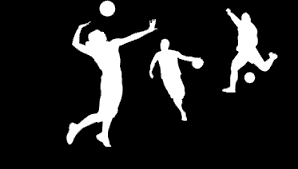 BAŞVURU TARİHİ : 01-23  Haziran   2017SINAV TARİHİ        : 05-06 Temmuz  2017	                     Muhammet BAYRAM	                            Okul Müdürü			                       FORM DİLEKÇEŞIRNAK SPOR LİSESİ MÜDÜRLÜĞÜNEVelisi bulunduğum ………………………………………………………..’ın okulunuzun yetenek sınavlarına girmesini istiyorum.	Gereğini arz ederim.     (……../06/2017 )	Öğrenci VelisininEv Adresi:	     Adı-Soyadı	          İmzasıTelefon No:YETENEK SINAVI PROGRAMIÖnemli Not: Gerektiği takdirde sınav yerinde ve şeklinde değişiklik yapılabilir.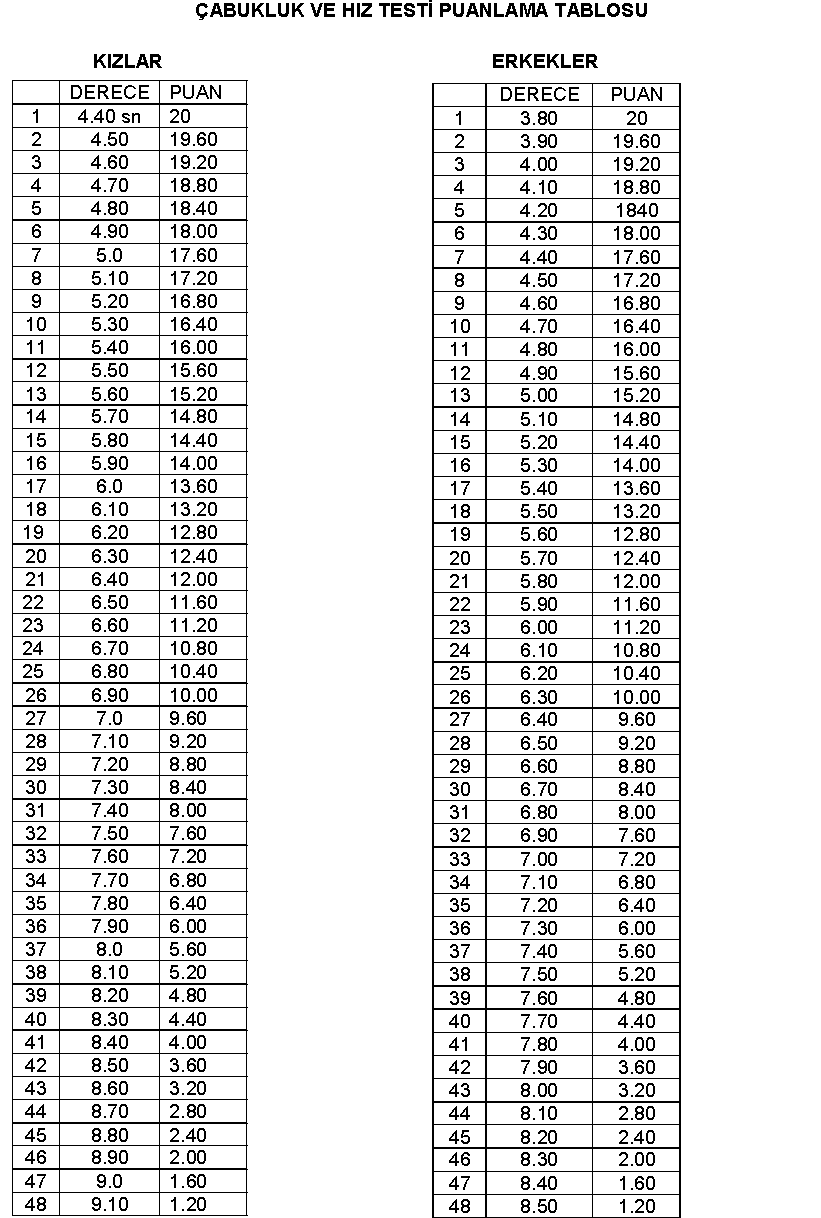 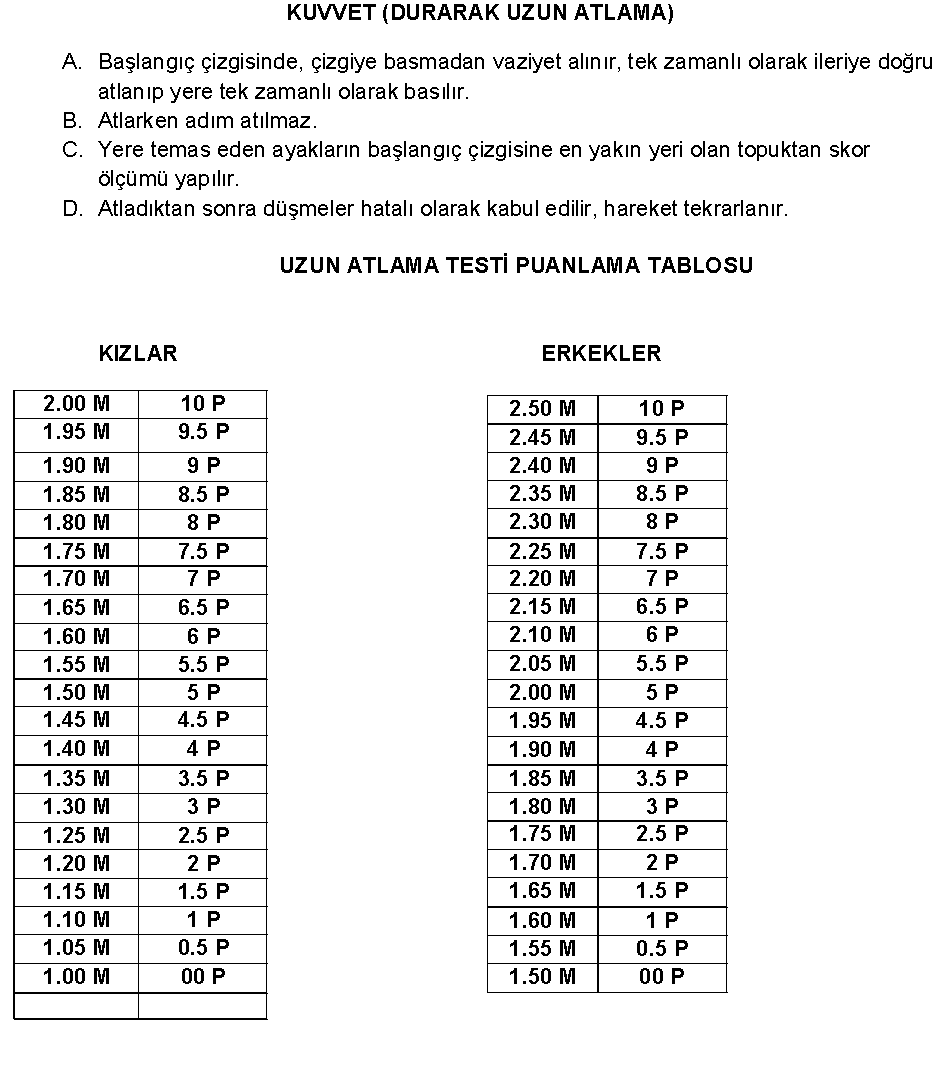 KOORDİNASYON TESTİ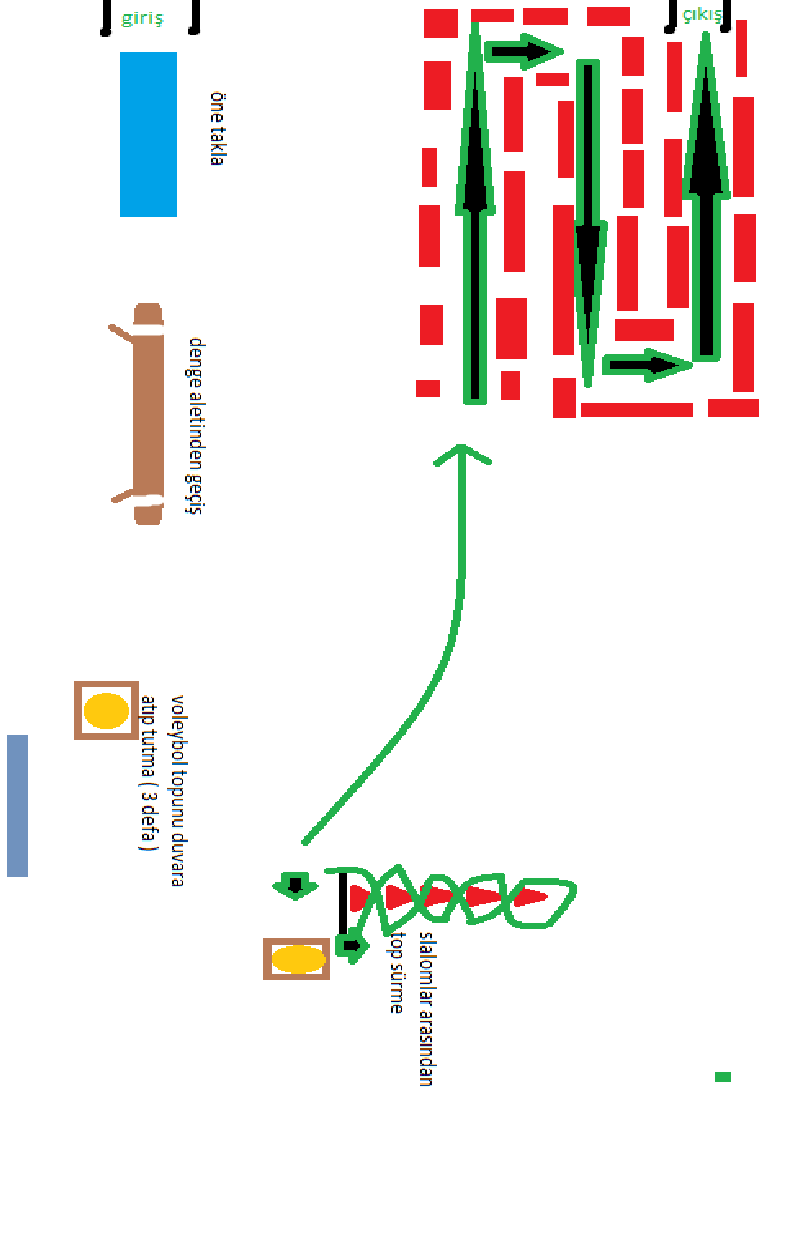 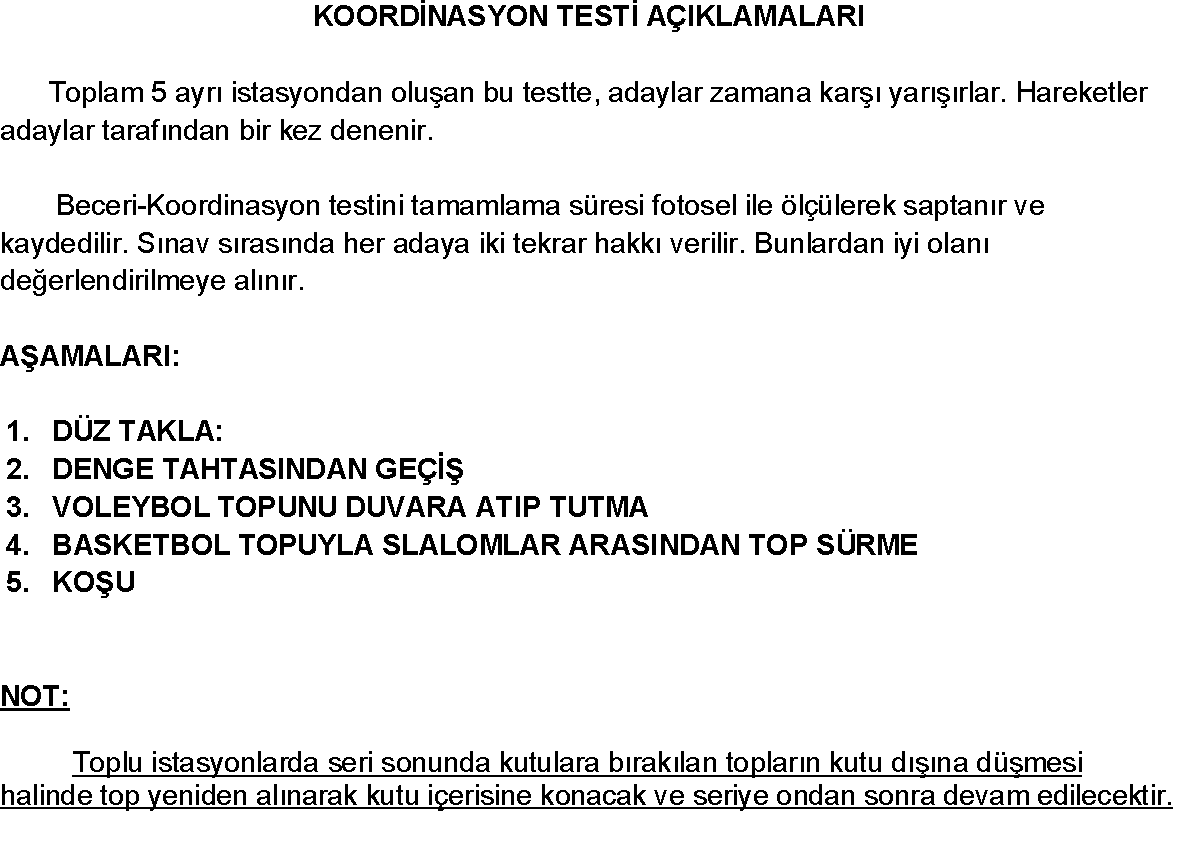 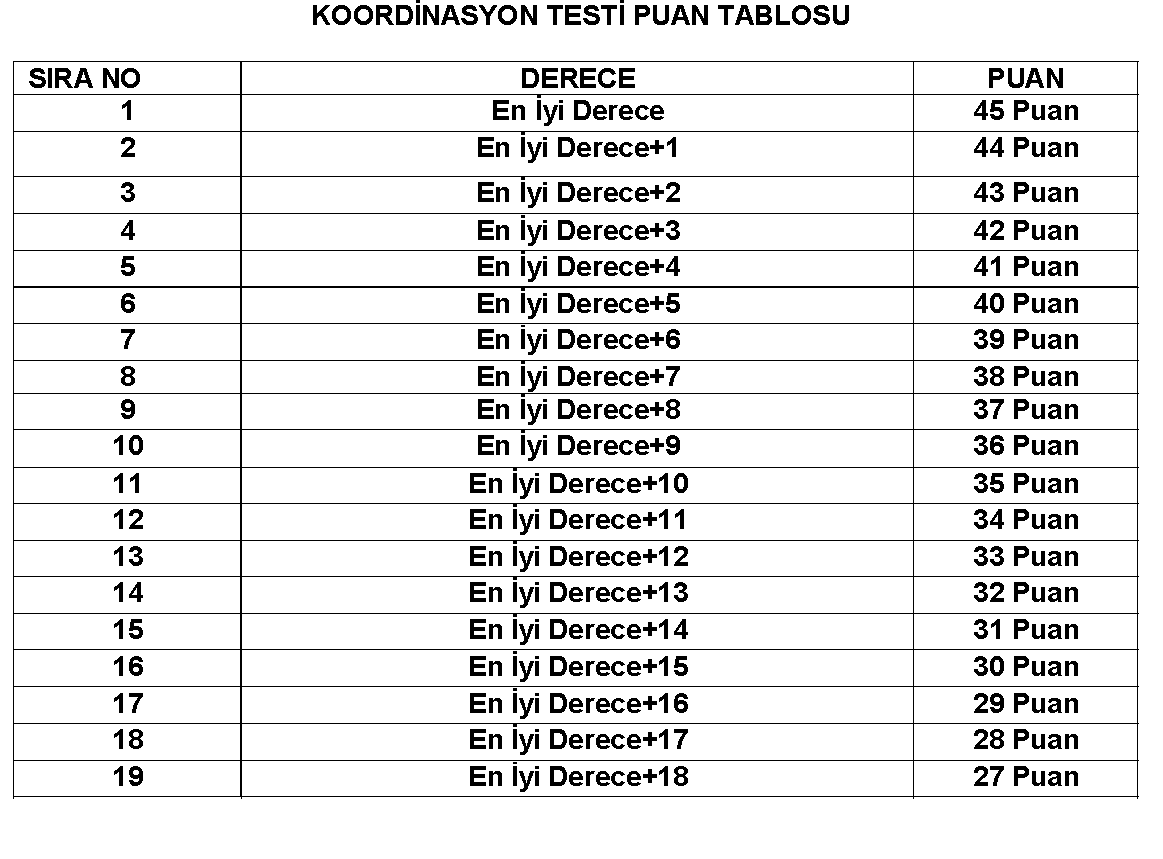 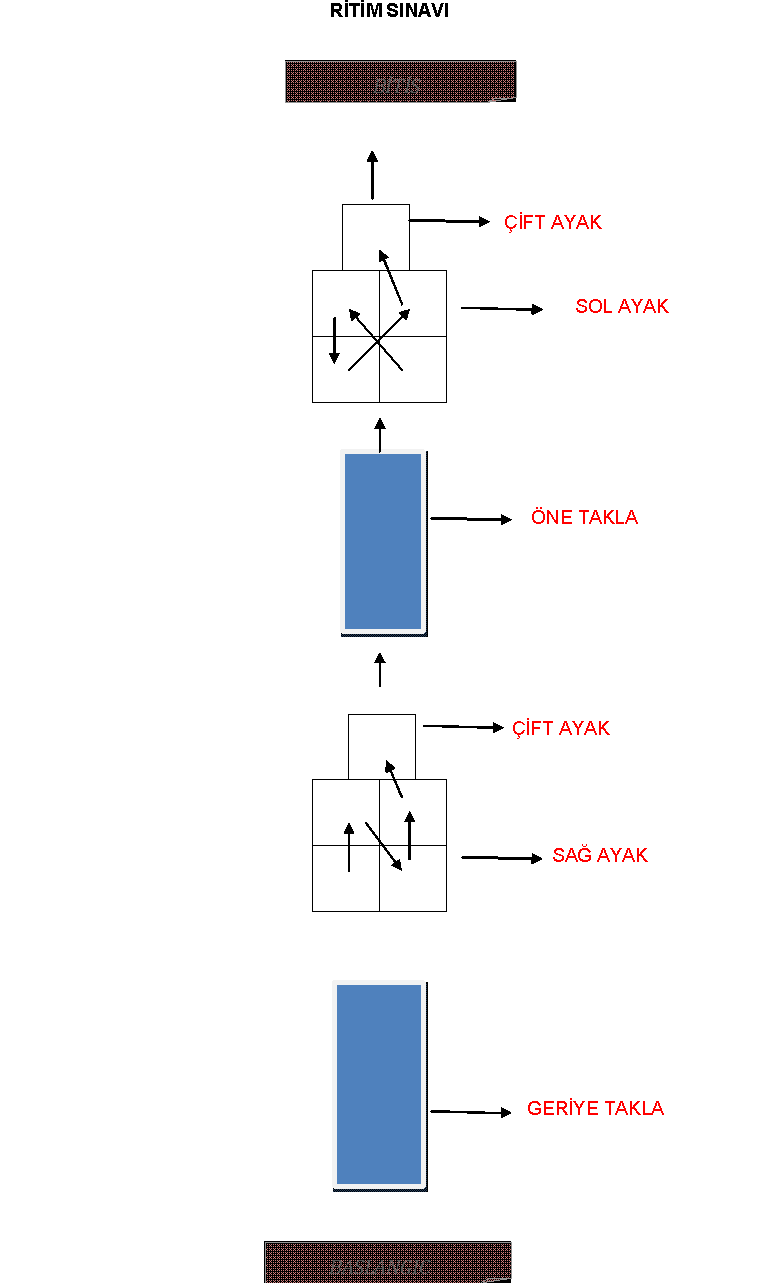 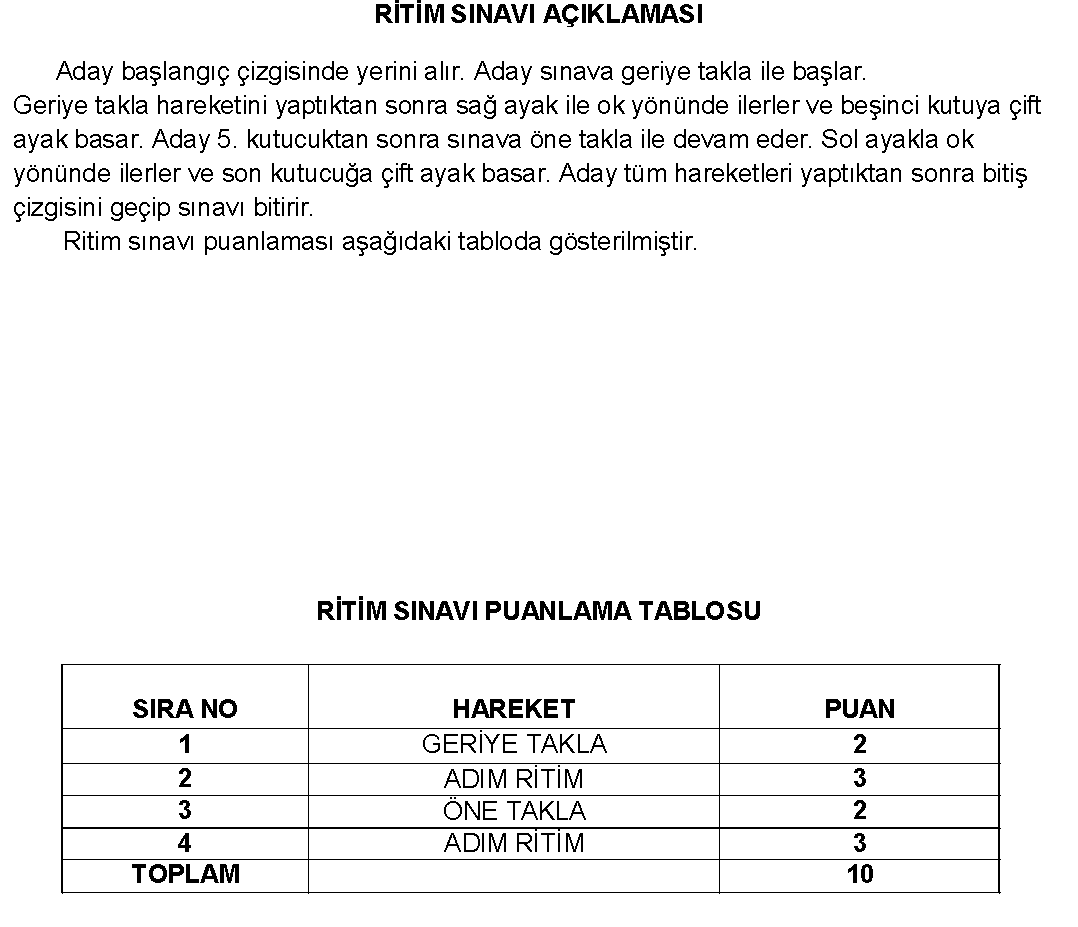 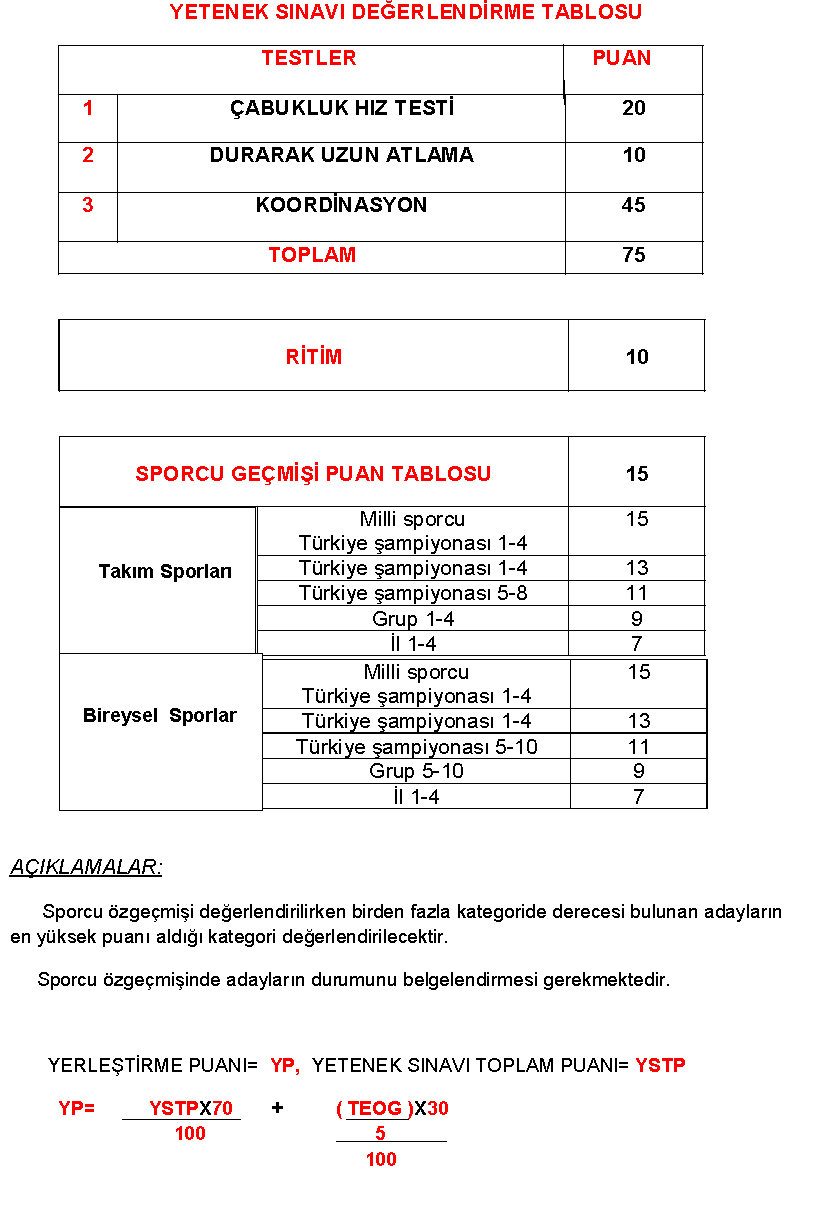                KONU            TARİH       SAATGEREKLİ BELGELER/ AÇIKLAMALARÖn Kayıtlar01-23 Haziran 201708.00-17.001-Mezun olduğuna dair belge2-Veli İzin Dilekçesi3- 2 Adet Fotoğraf4-Kimlik Fotokopisi5- Sağlık Raporu (Aile Hekiminden)6-TEOG Sınav Sonuç BelgesiSınava Girecek Öğrenci Listelerinin İlanı28-30 Haziran 2017Okulun İnternet Sayfasından ilan edilecektir.Öğrenci Seçimi(Yetenek Sınavı)5-6 Temmuz 201708.30-17.30Gençlik Hizmetleri ve Spor İl Müdürlüğü Kapalı Spor Salonu ŞırnakSonuçların İlanı07 Temmuz 201717.00Okulun İnternet Sayfasından yedek listeler dahil  ilan edilecektir.Kesin Kayıtlar10-14 Temmuz 201708.30-17.00Şırnak Spor LisesiYedek Listenin ilanı14 Temmuz 2017Açık kontenjanların bulunması halinde yedek listeler Okulun İnternet Sayfasından ilan edilecektir.Yedek Listeden kayıt hakkı kazananların listesi17 Temmuz 201708.30-17.00Şırnak Spor LisesiBoş kontenjanlar için yedek listeden kayıtların yapılması18-19 Temmuz 201708.30-17.00Şırnak Spor LisesiAçık kontenjanlar için Sınav ve Kayıtların Yapılması (2. Yetenek Sınavı)20-21 Temmuz 201708.30-17.00Gençlik Hizmetleri ve Spor İl Müdürlüğü Kapalı Spor Salonu Şırnak    Sıra NoSınav Bölümü Puan            Sınav Yeri             Tarih      Saat1Çabukluk ve Hız Testi (30 Metre Sürat Koşusu)20Gençlik Hizmetleri ve Spor İl Müdürlüğü Kapalı Spor Salonu Şırnak05-06 Temmuz 201708.302Kuvvet(Durarak Uzun Atlama)10Gençlik Hizmetleri ve Spor İl Müdürlüğü Kapalı Spor Salonu Şırnak05-06 Temmuz 201708.303Koordinasyon45Gençlik Hizmetleri ve Spor İl Müdürlüğü Kapalı Spor Salonu Şırnak05-06 Temmuz 201708.304Ritim10Gençlik Hizmetleri ve Spor İl Müdürlüğü Kapalı Spor Salonu Şırnak05-06 Temmuz 201708.305Sporcu Özgeçmiş Değerlendirmesi15Gençlik Hizmetleri ve Spor İl Müdürlüğü Kapalı Spor Salonu Şırnak05-06 Temmuz 2017